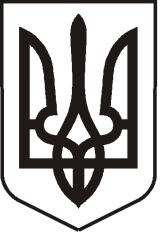                                                           УКРАЇНАЛУГАНСЬКА  ОБЛАСТЬПОПАСНЯНСЬКИЙ  РАЙОН
ПОПАСНЯНСЬКА  МІСЬКА  РАДА ШОСТОГО   СКЛИКАННЯСОРОК ВОСЬМА СЕСІЯ РIШЕННЯ 29 листопада 2013 р.                      м. Попасна	                                   №48/16Про передачу нежилого вбудованогоприміщення, розташованого за адресою :м. Попасна, вулиця  Леніна, будинок  151, приміщення 2, у загальну  власність територіальнихгромад  сіл, селищ, міста Попаснянського району       Розглянувши рішення Попаснянської районної ради від 12.11.2013  № 31/20 «Про клопотання перед Попаснянською міською радою про передачу у загальну власність територіальних громад сіл, селищ, міста Попаснянського району вбудованих нежилих приміщень, розташованих за адресами: м.Попасна,  вул. Леніна б.151, м.Попасна, вул. Леніна б.153», керуючись ст.ст. 181, 182, 316-319, 327, 328 Цивільного кодексу України, ст.ст. 59, 60,73    Закону України «Про місцеве самоврядування в Україні», Попаснянська міська радаВИРІШИЛА:Передати нежиле вбудоване приміщення загальною площею                    971,3 кв.м, розташоване за адресою: м.Попасна, вулиця Леніна, будинок  151,  приміщення 2, яке є  власністю територіальної громади м.Попасна в особі Попаснянської міської ради на підставі свідоцтва про право власності на нерухоме майно САС № 760254 від 16.03.2011, у загальну власність територіальних громад сіл, селищ, міста Попаснянського району в особі Попаснянської районної ради.Процедуру приймання-передачі здійснити відповідно до  діючого законодавства.Контроль за виконанням даного рішення покласти на постійну комісію ради з питань фінансів, бюджету, регіональних зв’язків та комунальної власності та відділ житлово-комунального господарства, архітектури, містобудування та землеустрою виконкому міської ради.Міський голова                                                                        Ю.І.Онищенко